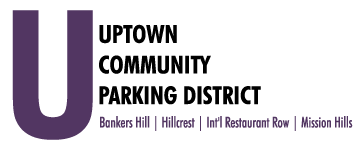 Special Meeting of the Bylaw Review Task Force                                                     Thursday, June 2, 2021  3:00 - 4:00 PM UCPD Conference room 2720 Fifth Ave # HSpecial Meeting of the Bylaw Review Task Force  Introductions & President’s Report			 							Public Comment  Three-minute limit on non-agenda itemsBylaw Review and Recommendations for Revisions 						 Adjourn